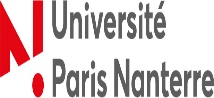 Inscription au séminaireSéminaire (intitulé) :        UFR :2022-2023Code Apogée : NOM (en majuscule) :Prénom (en majuscule) :Adresse email (en majuscule) :Adresse postale : Téléphone (portable) : __  __  __  __  __  __  __  __  __  __ Numéro d’étudiant(e) : __  __  __  __  __  __  __  __ Année d’études :   M1      M2Diplôme (ex : Master …) : UFR : Département (ex : psychologie) : AUTORISATION D’INSCRIPTION à remplir par le responsable de formation du master d’origine de l’étudiantAUTORISATION D’INSCRIPTION à remplir par le responsable de formation du master d’origine de l’étudiantFait à : Le : Signature : AUTORISATION D’INSCRIPTION à remplir par le responsable du séminaire d’accueilLa capacité d’accueil de votre séminaire est limitée à la gestion d’un seul groupeAUTORISATION D’INSCRIPTION à remplir par le responsable du séminaire d’accueilLa capacité d’accueil de votre séminaire est limitée à la gestion d’un seul groupeFait à : Le : Signature :Le formulaire une fois complété  et signé doit être transmis au secrétariat de votre formation soit en format papier soit par voie électronique.Le formulaire une fois complété  et signé doit être transmis au secrétariat de votre formation soit en format papier soit par voie électronique.Fait à : Le : Tampon :CONTRAT PEDAGOGIQUE à remplir par l’étudiant(e)CONTRAT PEDAGOGIQUE à remplir par l’étudiant(e)Je soussigné(e), ……………………………………….M’engage pour le semestre 1 ou 2 2021-2022 à être assidu(e) au séminaire ci-dessus.Je soussigné(e), ……………………………………….M’engage pour le semestre 1 ou 2 2021-2022 à être assidu(e) au séminaire ci-dessus.Fait à : Le :Signature de l’étudiant(e) :